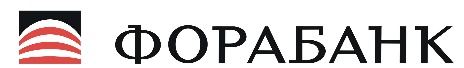 ПЕРЕЧЕНЬ ДОКУМЕНТОВ,представляемых в АКБ «ФОРА-БАНК» (АО) в рамках Договора о выпуске банковских Карт АКБ «ФОРА-БАНК» (АО) и перечислении денежных средств на Счета банковских Карт в рамках выплаты заработной платы и иных выплат, связанных с выполнением работ / оказанием услугПо зарплатным проектам с открытием расчётного счета и без открытия расчетного счета в Банке проведение идентификации в рамках законодательства Российской Федерации и открытие банковских счетов в российских рублях и иностранной валюте проводится согласно Перечню документов (утвержден Правлением АКБ «ФОРА-БАНК» (АО), протокол № 91/03-17 от 06 марта 2017 г.), предоставляемых в АКБ «ФОРА-БАНК» (АО):юридическими лицами резидентами;индивидуальными предпринимателями и физическими лицами, занимающимися в установленном законодательством Российской Федерации порядке частной практикой;иностранными юридическими лицами.По зарплатным проектам без открытия расчётного счета в Банке до заключения договора в рамках зарплатного проекта требуется:штатное расписание; информационное письмо от клиента с кратким описанием бизнеса, наличием сайта и иной информации, а также информацией о наличии открытых счетов в сторонних Банках и о том, где проводятся обязательные платежи (налоговые выплаты, соц. взносы и др.). При наличии перечислений, связанных с выполнением работ / оказанием услуг или иных выплат на основании трудовых или гражданско-правовых договоров должны быть раскрыты объём, предмет, необходимость и цели таких перечислений;выписка по расчётному счету из стороннего Банка за последние 3 месяца, подтверждающая выплаты заработной платы, НДФЛ, социальных отчислений согласно представленного фонда оплаты труда.